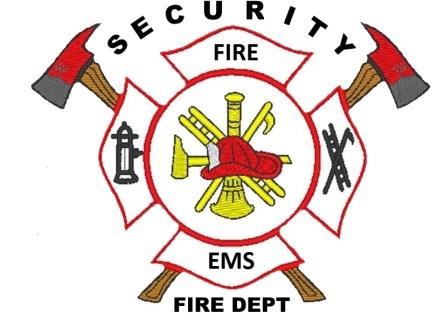 Security Fire Protection DistrictFire Chief ~ David GirardinDate: 02/09/2021To: Lorson LLCAttn: Jeff MarkThis letter is being written to serve as a letter of commitment for emergency services coverage for: the proposed Hillside at Lorson RanchThe service provided will include structure and wildland fire coverage, response to medical situations, plan reviews, and fire inspections. If you have any questions please feel free to contact me. Thank you,David GirardinFire ChiefSecurity Fire Protection DistrictCC: Alex MartinFire InspectionsSecurity Fire Protection District400 Security Boulevard  ~   Security, Colorado 80911   ~   (719) 392-3271   ~   securityfiredept.org